Аналитическая справкапо антикоррупционному мониторингу в городском округе Кинель Самарской областиза 9 месяцев 2017 г.Антикоррупционный мониторинг в городском округе Кинель Самарской области за 9 месяцев 2017 г. проводился в соответствии с Порядком проведения антикоррупционного мониторинга в городском округе Кинель Самарской области, утвержденным постановлением администрации городского округа Кинель Самарской области от 17.08.2017 г. № 2515.Органом, уполномоченным на проведение антикоррупционного мониторинга в городском округе Кинель Самарской области, является аппарат администрации городского округа Кинель Самарской области.Антикоррупционный мониторинг  за 9 месяцев 2017 г. проводился по следующим направлениям:обобщение результатов антикоррупционной экспертизы нормативных правовых актов и проектов нормативных правовых актов органов местного самоуправления городского округа Кинель Самарской области;осуществление антикоррупционного контроля за исполнением органами местного самоуправления городского округа Кинель Самарской области полномочий по реализации муниципальной функции (предоставлению муниципальной услуги);проведение анализа поступивших в органы местного самоуправления жалоб и обращений граждан и организаций о фактах совершения коррупционных правонарушений с целью их обобщения по существу поставленных вопросов;анализа принятых администрацией городского округа Кинель Самарской области документов.Антикоррупционный мониторинг проводился путем сбора информации от Думы городского округа Кинель Самарской области, отделов и структурных подразделений администрации городского округа Кинель Самарской области, подведомственных ей муниципальных учреждений, анализа документов, обработки и анализа полученных данных с целью оценки состояния коррупции, коррупциогенных факторов и результативности мер противодействия коррупции. При проведении антикоррупционного мониторинга использовался аналитический метод.Источники информации, используемые при проведении антикоррупционного мониторинга:информация, предоставленная Думой городского округа Кинель Самарской области, отделами и структурными подразделениями администрации городского округа Кинель Самарской области, подведомственными ей муниципальными учреждениями;результаты мониторинга исполнения должностных обязанностей служащими администрации городского округа Кинель Самарской области на предмет наличия в них коррупционных действий (условий);журналы учета нормативных правовых актов и их проектов, прошедших антикоррупционную экспертизу;Перечень муниципальных услуг городского округа Кинель Самарской области, утвержденный постановлением администрации городского округа Кинель Самарской области от 23.12.2015 г. № 2195 (в редакции от 13.07.2017 г.);Перечень функций администрации городского округа Кинель Самарской области, при реализации которых наиболее вероятно возникновение коррупции, утвержденный постановлением администрации городского округа Кинель Самарской области от 20.03.2017 г. № 980;Перечень должностей администрации городского округа Кинель Самарской области, замещений которых связано с коррупционными рисками, утвержденный постановлением администрации городского округа Кинель Самарской области от 20.03.2017 г. № 981;Информация, размещенная на официальном сайте администрации городского округа Кинель Самарской области (кинельгород.рф):Статистика оценок получателей услуг через МФЦ. Источник:  http://10.0.40.182:8080/mkgu-statrates/#!rates.Оценка результатов аналитических материалов, представленных Думой городского округа Кинель Самарской области, отделами и структурными подразделениями администрации городского округа Кинель Самарской области, подведомственными ей муниципальными учреждениям, анализа нормативных правовых документов городского округа Кинель Самарской области.При обобщении результатов антикоррупционной экспертизы нормативных правовых актов и проектов нормативных правовых актов органов местного самоуправления городского округа Кинель Самарской области было установлено:Во исполнение Порядка проведения антикоррупционной экспертизы нормативных правовых актов, проектов нормативных правовых актов администрации городского округа Кинель Самарской области, утвержденного постановлением администрации городского округа Кинель Самарской области от 07.12.2009г. № 2488 (с изменениями и дополнениями), юридическим отделом аппарата администрации городcкого округа Кинель Самарской области проведена антикоррупционная экспертиза проектов постановлений администрации городского округа Кинель Самарской области в количестве -  182 шт., постановлений администрации городского округа Кинель Самарской области в количестве -  171 шт.Постановлением Главы городского округа Кинель Самарской области от 17.08.2017 г. №22 утвержден Порядок проведения антикорупционной экспертизы нормативных правовых актов, проектов нормативных правовых актов Главы городского округа Кинель Самарской области. За 9 месяцев 2017 года юридическим отделом аппарата администрации городcкого округа Кинель Самарской области проведена антикоррупционная экспертиза проектов постановлений Главы городского округа Кинель Самарской области в количестве – 3 шт., постановлений Главы городского округа Кинель Самарской области в количестве -  3 шт.Думой городского округа Кинель Самарской области проведена антикоррупционная экспертиза проектов решений Думы городского округа Кинель Самарской области в количестве -  29 шт., решений Думы городского округа Кинель Самарской области в количестве -  28 шт.За 9 месяцев 2017 года Кинельской межрайонной прокуратурой Самарской области были вынесены один протест на постановление администрации городского округа Кинель Самарской области, одно представление на постановление администрации городского округа Кинель Самарской области и одно заключение на проект решения Думы городского округа Кинель Самарской области. Протест на постановление администрации городского округа Кинель Самарской области и заключение на проект решения Думы городского округа Кинель Самарской области были удовлетворены. Представление Кинельской межрайонной прокуратурой Самарской области было отозвано Кинельской межрайонной прокуратурой Самарской области.За 9 месяцев 2017 года не поступило ни одного заключения от независимых экспертов в рамках проведения независимой антикоррупционной экспертизы.Во исполнение требований действующего законодательства в 1 квартале 2017 г. был утвержден Порядок размещения информации о рассчитываемой за календарный год среднемесячной заработной плате руководителей, их заместителей и главных бухгалтеров муниципальных учреждений и муниципальных унитарных предприятий городского округа Кинель Самарской области и представления указанными лицами данной информации (постановление администрации городского округа Кинель Самарской области от 07.03.2017 г. № 843).В целях профилактики коррупции, упреждению возможностей возникновения коррупциогенных факторов и формирования антикоррупционного общественного мнения за 9 месяцев 2017 г. аппаратом администрации городского округа Кинель Самарской области было проведено 20 обучающих и разъясняющих семинаров с работниками администрации городского округа Кинель Самарской области, ее структурных подразделений и подведомственных ей учреждений.При осуществлении антикоррупционного контроля за исполнением органами местного самоуправления городского округа Кинель Самарской области полномочий по реализации муниципальной функции (предоставлению муниципальной услуги) выявлено следующее:В соответствии с Методическими рекомендациями по проведении коррупционных рисков, возникающих при реализации функций (письмо Министерства труда и социальной защиты РФ от 25 декабря 2014 г. № 18-0/10/В-8980 "О проведении федеральными государственными органами оценки коррупционных рисков") аппарат администрации городского округа Кинель Самарской области  в 1 квартале 2017 года провел мониторинг исполнения должностных обязанностей служащими администрации городского округа Кинель Самарской области на предмет наличия в них коррупционных действий (условий).После рассмотрения на комиссии по соблюдению требований к служебному поведению и урегулированию конфликтов интересов вопросов об утверждении нового перечня функций администрации городского округа Кинель Самарской области, при реализации которых наиболее вероятно возникновение коррупции и об актуализации перечня должностей, замещение которых связано с коррупционными рисками, были приняты следующие документы:Перечень функций администрации городского округа Кинель Самарской области, при реализации которых наиболее вероятно возникновение коррупции (постановление администрации городского округа Кинель Самарской области от 20.03.2017 г. № 980);Перечень должностей администрации городского округа Кинель Самарской области, замещений которых связано с коррупционными рисками (постановление администрации городского округа Кинель Самарской области от 20.03.2017 г. № 981);Перечень должностей администрации городского округа Кинель Самарской области, осуществление полномочий по которым влечет за собой обязанность представлять сведения о своих доходах, расходах, имуществе и обязательвах имущественного характера, а также сведения о доходах, расходах, имуществе и обязательствах имущественного характера своих супруги (супруга) и несовершеннолетних детей (постановление администрации городского округа Кинель Самарской области от 20.03.2017 г. № 982).Распоряжением администрации городского округа Кинель Самарской области от 20.03.2017 № 50 утвержден План мероприятий по мониторингу исполнения должностных обязанностей служащими администрации городского округа Кинель Самарской области на предмет наличия в них коррупционных действий (условий).В Перечень функций администрации городского округа Кинель Самарской области, при реализации которых наиболее вероятно возникновение коррупции вошли все осуществляемые администрацией городского округа Кинель Самарской области функции. Всего исполняемых муниципальных функций -23. Все муниципальные служащие городского округа Кинель Самарской области в количестве -88 человек задействованы при выполнении муниципальных функций. В соответствии с Перечнем муниципальных услуг городского округа Кинель Самарской области, утвержденным постановлением администрации городского округа Кинель Самарской области от 23.12.2015 г. № 2195 (в редакции от 13.07.2017 г.) администрацией городского округа Кинель Самарской области, ее структурными подразделениями и подведомственными учреждениями оказываются 55 муниципальных услуг. Муниципальными служащими оказывается 43 муниципальные услуги. Количество муниципальных служащих, участвующих в предоставлении государственных и муниципальных услуг – 23 человека.Актуализация перечня муниципальных услуг выявила следующее:муниципальная услуга «Предоставление земельных участков, находящихся в муниципальной собственности, на аукционах» была исключена из Перечня муниципальных услуг городского округа Кинель Самарской области, утвержденного постановлением администрации городского округа Кинель Самарской области от 23.12.2015 г. № 2195 (в редакции от 13.07.2017 г.), однако сам административный регламент по предоставлению муниципальной услуги «Предоставление земельных участков, находящихся в муниципальной собственности, на аукционах», утвержденный постановлением администрации городского округа Кинель Самарской области от 31.03.2017 г. № 1237 до настоящего времени не был признан утратившим силу.муниципальная услуга «Регистрация трудовых договоров между работниками и работодателями – физическими лицами, не являющимися индивидуальными предпринимателями, и факта прекращения указанных договоров» включена в Перечень муниципальных услуг городского округа Кинель Самарской области, утвержденный постановлением администрации городского округа Кинель Самарской области от 23.12.2015 г. № 2195 (в редакции от 13.07.2017 г.), однако сам административный регламент по предоставлению указанной муниципальной услуги до настоящего времени не утвержден, проект указанного административного регламента был размещен на официальном сайте администрации городского округа Кинель Самарской области в информационно-коммуникационной сети «Интеренет» (кинельгород.рф) для прохождения независимой экспертизы.постановлением администрации городского округа Кинель Самарской области от 08.08.2017 г. № 2444 утвержден административный регламент по предоставлению муниципальной услуги «Информационное обслуживание пользователей в читальных залах муниципальных архивов», однако данная муниципальная услуга в Перечень муниципальных услуг городского округа Кинель Самарской области, утвержденный постановлением администрации городского округа Кинель Самарской области от 23.12.2015 г. № 2195 не включена.Повышение доступности услуг для граждан и организаций, упрощение процедур взаимодействия с органами (организациями), предоставляющими услуги, снижение коррупционных рисков реализовано посредством деятельности многофункционального центра предоставления государственных и муниципальных услуг (далее – МФЦ), который осуществляет приём документов по принципу «одного окна».Муниципальным образованием городской округ Кинель Самарской области 08.08.2013 г. создано муниципальное бюджетное учреждение городского округа Кинель Самарской области «Многофункциональный центр предоставления государственных и муниципальных услуг», оказывающее 31 муниципальную услугу.В ходе проведения анализа поступивших в органы местного самоуправления жалоб и обращений граждан и организаций о фактах совершения коррупционных правонарушений с целью их обобщения по существу поставленных вопросов было установлено:за отчетный период жалоб заявителей, в том числе обоснованных, обусловленных проблемами, возникающими у заявителей при получении муниципальной услуги, не поступало;обращения, содержащих информацию о коррупции, на телефон «горячей линии» не поступали.Оценка эффективности реализации антикоррупционных мер:	Проводя сравнительный анализ количества антикоррупционных экспертиз нормативных правовых актов и проектов нормативных правовых актов органов местного самоуправления городского округа Кинель Самарской области за аналогичный период 2016 г., в 2017 году наблюдается снижение количества проведенных антикоррупционных экспертиз:	Снижение в 2017 году принимаемых постановлений администрации городского округа Кинель Самарской области обусловлено тем, что в 2016 году проводилась работа по совершенствованию и приведению в соответствие с действующим законодательством административных регламентов предоставления муниципальных услуг и по переходу на систему предоставления услуг в электронном виде и через многофункциональные центры. Так, в 2016 г. за аналогичный период было разработано и принято в новой редакции 37 административных регламентов предоставления муниципальных услуг. Приведено в соответствие с действующим законодательством 8 административных регламентов предоставления муниципальных услуг.В 2017 году за аналогичный период было разработано и принято в новой редакции 8 административных регламентов предоставления муниципальных услуг. Приведено в соответствие с действующим законодательством 23 административных регламентов предоставления муниципальных услуг.Снижение в 2017 году принимаемых решений Думы городского округа Кинель Самарской области обусловлено внесением изменения в Устав городского округа, в соответствии с которым Администрации городского округа Кинель Самарской области переданы полномочия по установлению правил, обязательных для исполнения на территории городского округа, по вопросам, подлежащим регулированию в муниципальных правовых актах, в отношении которых федеральными законами, законами Самарской области, Уставом городского округа Кинель Самарской области не определен конкретный орган местного самоуправления, правомочный их принимать (издавать). Сравнительный анализ качества антикоррупционных экспертиз нормативных правовых актов и проектов нормативных правовых актов органов местного самоуправления городского округа Кинель Самарской области за аналогичный период 2016 г., в 2017 году проводится по следующим показателям:соотношение количества проведенных антикоррупционных экспертиз с количеством принятых и количеством разрабатываемых нормативных правовых актов:9 месяцев 2016 года 9 месяцев 2017 годасравнение количества мер прокурорского реагирования за 9 месяцев  2016 г и 9 месяцев 2017 г.:Несмотря на снижение количества проводимых антикоррупционных экспертиз, охват разрабатываемых и принимаемых нормативных правовых актов остается - 100%, а доля прокурорского реагирования на принятые и разрабатываемые нормативные правовые акты значительно уменьшилась.  Таким образом, качество принимаемых нормативных правовых актов городского округа Кинель Самарской области по сравнению с 2016 годом значительно повысилось. Количество обучающих и разъясняющих семинаров с работниками администрации городского округа Кинель Самарской области, ее структурных подразделений и подведомственными ей учреждений, проводимых в целях профилактики коррупции, упреждению возможностей возникновения коррупциогенных факторов и формирования антикоррупционного общественного мнения аппаратом администрации городского округа Кинель Самарской области увеличилось на 15 (за 9 месяцев 2016 г. – 5 семинаров, за 9 месяцев 2017 г. – 20 семинаров).В целях снижения административных барьеров и повышения доступности муниципальных услуг на весь Перечень муниципальных услуг разработаны административные регламенты.В соответствии с Перечнем муниципальных услуг городского округа Кинель Самарской области администрацией городского округа Кинель Самарской области, ее структурными подразделениями и подведомственными учреждениями оказываются 56 муниципальных услуг. Муниципальными служащими оказывается 43 муниципальные услуги. Количество муниципальных служащих, участвующих в предоставлении государственных и муниципальных услуг – 23 человека.В сравнении с данными на 01.10.2016 г. – количество муниципальных услуг, оказываемых  администрацией городского округа Кинель Самарской области, ее структурными подразделениями и подведомственными учреждениями, в 2017 году увеличилось на 11 услуг. Количество муниципальных служащих, участвующих в предоставлении государственных и муниципальных услуг, по сравнению с 2016 г. не изменилось.Общее количество муниципальных служащих, замещающих должности в органах местного самоуправления в городском округе Кинель Самарской области уменьшилось на 6 человек.Повышение доступности услуг для граждан и организаций, упрощение процедур взаимодействия с органами (организациями), предоставляющими услуги, снижение коррупционных рисков реализовано посредством деятельности многофункционального центра предоставления государственных и муниципальных услуг (далее – МФЦ), который осуществляет приём документов по принципу «одного окна».Количество муниципальных услуг, оказываемых через МФЦ, по сравнению с 2016 годом не изменилось.Данные статистики оценок качества услуг, размещенной на официальном сайте, свидетельствуют о высоко оцененном получателями услуг качестве предоставляемых муниципальных услуг на базе МФЦ городского округа Кинель Самарской области.Оценки качества услуг  за 9 месяцев 2016 г.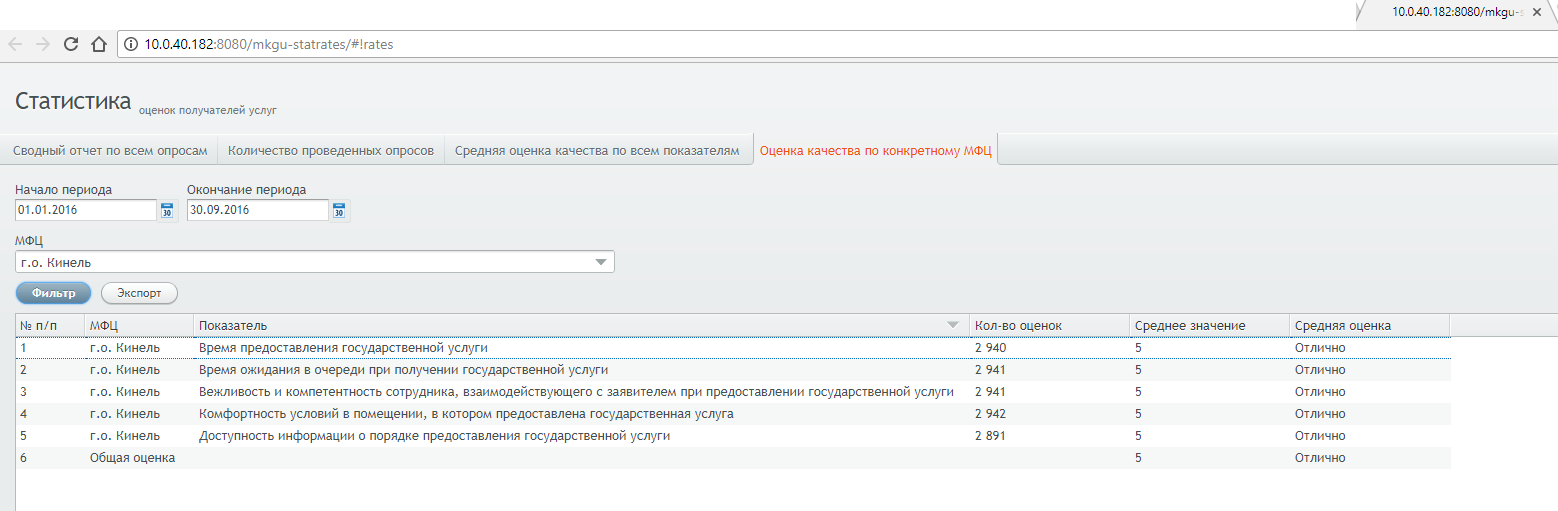 Источник:  http://10.0.40.182:8080/mkgu-statrates/#!ratesОценка качества услуг за  9 месяцев 2017 г.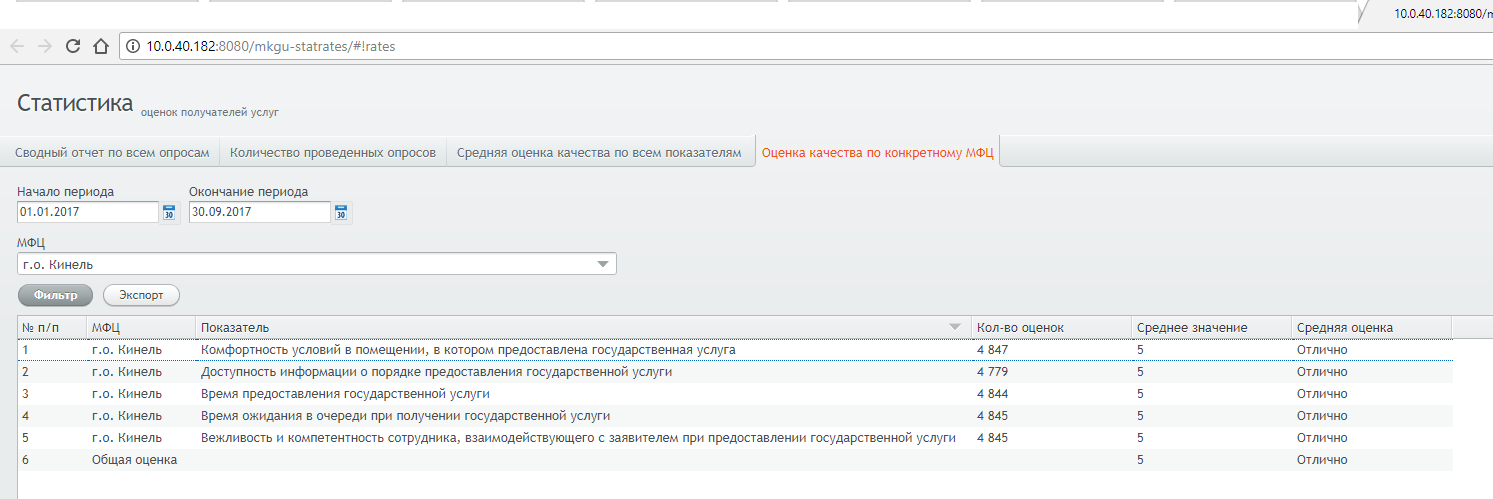 Источник:  http://10.0.40.182:8080/mkgu-statrates/#!ratesЗа отчетный период жалоб заявителей о фактах совершения коррупционных правонарушений, в том числе обоснованных, обусловленных проблемами, возникающими у заявителей при получении муниципальной услуги, обращаясь непосредственно в  администрацию городского округа Кинель Самарской области, ее структурные подразделения и подведомственные учреждения, а также МФЦ, не поступало.Обращения, содержащих информацию о коррупции, на телефон «горячей линии» за 9 месяцев 2017 г. не поступали.Выводы по результатам проведенного антикоррупционного мониторинга:В целом на 01.10.2017 г. наблюдается положительная динамика принимаемых антикоррупционных мер на территории городского округа Кинель Самарской области.Качество принимаемых нормативных правовых актов городского округа Кинель Самарской области по сравнению с 2016 годом значительно повысилось. Профилактические мероприятия, проводимые в целях профилактики коррупции, упреждению возможностей возникновения коррупциогенных факторов и формирования антикоррупционного общественного мнения аппаратом администрации городского округа Кинель Самарской области, увеличились.Количество муниципальных услуг, оказываемых  администрацией городского округа Кинель Самарской области, ее структурными подразделениями и подведомственными учреждениями, в 2017 году увеличилось.Количество муниципальных служащих, участвующих в предоставлении государственных и муниципальных услуг, по сравнению с 2016 г. не изменилось.Общее количество муниципальных служащих, замещающих должности в органах местного самоуправления в городском округе Кинель Самарской области уменьшилось на 6 человек.Данные статистики оценок качества услуг, размещенной на официальном сайте, свидетельствуют о высоко оцененном получателями услуг качестве предоставляемых муниципальных услуг на базе МФЦ городского округа Кинель Самарской областиЗа отчетный период жалоб заявителей о фактах совершения коррупционных правонарушений, в том числе обоснованных, обусловленных проблемами, возникающими у заявителей при получении муниципальной услуги, обращаясь непосредственно в  администрацию городского округа Кинель Самарской области, ее структурные подразделения и подведомственные учреждения, а также МФЦ, не поступало.Обращения, содержащие информацию о коррупции, на телефон «горячей линии» за 9 месяцев 2017 г. не поступали.Рекомендации по результатам проведенного антикоррупционного мониторингаНеобходимо наладить взаимодействие с независимыми экспертами для проведения независимой антикоррупционной экспертизы нормативных правовых актов городского округа Кинель Самарской области и их проектов;Дополнить пункт 2 Перечня функций администрации городского округа Кинель Самарской области, при реализации которых наиболее вероятно возникновение коррупции, утвержденного постановлением администрации городского округа Кинель Самарской области от 20.03.2017 г. № 980 таким видом контроля как контроль за сохранностью автомобильных дорог.Признать утратившим силу административный регламент по предоставлению муниципальной услуги «Предоставление земельных участков, находящихся в муниципальной собственности, на аукционах», утвержденный постановлением администрации городского округа Кинель Самарской области от 31.03.2017 г. № 1237;По результатам независимой экспертизы и экспертизы уполномоченного органа утвердить административный регламент по предоставлению муниципальной услуги «Регистрация трудовых договоров между работниками и работодателями – физическими лицами, не являющимися индивидуальными предпринимателями, и факта прекращения указанных договоров»;Рассмотреть возможность увеличения количества оказываемых муниципальных услуг через МФЦ;Продолжить просветительскую работу по вопросам противодействия коррупции в любых ее проявлениях, воспитания у граждан чувства гражданской ответственности, укрепление доверия к власти.Начальник юридического отделааппарата администрации                                                                        С.Р. РысаеваАнализируемые данные, предоставленные Думой городского округа Кинель Самарской области, отделами и структурными подразделениями администрации городского округа Кинель Самарской области, подведомственными ей муниципальными учреждениямиРоссийская Федерация                                        Самарская областьАДМИНИСТРАЦИЯ                            городского округа КинельАппарат администрации.Кинель, ул.Мира, 42-а,                               тел. 2-18-80, факс. 2-15-70                                         E-mail: kineladmin@yandex.ruот _10.10.2017 г._ № _б/н___На № _____ от __________Руководителю аппаратаадминистрации городского округа Кинель Самарской областиО.Г. Ефимовой Вид НПА2016 г.2017 г.ОтклонениеПостановления администрации г.о. КинельПроекты постановлений администрации г.о. Кинель211222171182- 40- 40Постановления Главы г.о. Кинель Проекты постановлений Главы г.о. Кинель1133+2+2Решения Думы г.о. КинельПроекты решений Думы г.о. Кинель57612829- 29- 32Вид НПАКоличество правовых актов, штКоличество проведенных экспертиз,штОхват, %Постановления администрации г.о. КинельПроекты постановлений администрации г.о. Кинель211222211222100%100%Постановления Главы г.о. Кинель Проекты постановлений Главы г.о. Кинель1111100%100%Решения Думы г.о. КинельПроекты решений Думы г.о. Кинель57615761100%100%Вид НПАКоличество правовых актов, шт.Количество проведенных экспертиз,шт.Охват, %Постановления администрации г.о. КинельПроекты постановлений администрации г.о. Кинель171182171182100%100%Постановления Главы г.о. Кинель Проекты постановлений Главы г.о. Кинель3333100%100%Решения Думы г.о. КинельПроекты решений Думы г.о. Кинель28292829100%100%Показатели2016 г.,2017 г.отклонение1. Количество нормативных правовых актов органов местного самоуправления, в отношении которых органами прокуратуры были выявлены коррупциогенные факторы;Доля нормативных правовых актов, в отношении которых органами прокуратуры выявлены коррупциогенные факторы, к общему количеству действующих нормативных правовых актов органов местного самоуправления, в отношении которых внутренняя антикоррупционная экспертиза не выявила коррупциогенных факторов (процентов).2 0,94%10,49%- 1- 0,45%2. Количество проектов нормативных правовых актов органов местного самоуправления, в отношении которых органами прокуратуры были выявлены коррупциогенные факторы;Доля проектов нормативных правовых актов, в отношении которых органами прокуратуры выявлены коррупциогенные факторы, к общему количеству проектов нормативных правовых актов органов местного самоуправления, в отношении которых внутренняя антикоррупционная экспертиза не выявила коррупциогенных факторов (процентов).52,25%10,46%- 4- 1,79%п/пОсновные направления антикоррупционного мониторингаПоказатели эффективности противодействия коррупции в органах местного самоуправления городского округа Кинель  Самарской области (далее - органы местного самоуправления)Данные1.Обобщение результатов антикоррупционной экспертизы нормативных правовых актов и проектов нормативных правовых актов органов местного самоуправления городского округа Кинель Самарской области1. Количество нормативных правовых актов, подвергнутых антикоррупционной экспертизе, из них:- количество нормативных правовых актов, в отношении которых внутренняя антикоррупционная экспертиза выявила коррупциогенные факторы; - доля нормативных правовых актов, в отношении которых внутренняя антикоррупционная экспертиза выявила коррупциогенные факторы, к общему количеству действующих нормативных правовых актов органов местного самоуправления (процентов).   202 шт.    0 шт.      0%1.Обобщение результатов антикоррупционной экспертизы нормативных правовых актов и проектов нормативных правовых актов органов местного самоуправления городского округа Кинель Самарской области2. Количество проектов нормативных правовых актов, подвергнутых антикоррупционной экспертизе, из них:- количество проектов нормативных правовых актов, в отношении которых внутренняя антикоррупционная экспертиза выявила коррупциогенные факторы;- доля проектов нормативных правовых актов, в отношении которых внутренняя антикоррупционная экспертиза выявила коррупциогенные факторы, к общему количеству проектов нормативных правовых актов органов местного самоуправления (процентов).214 шт.0 шт.0%1.Обобщение результатов антикоррупционной экспертизы нормативных правовых актов и проектов нормативных правовых актов органов местного самоуправления городского округа Кинель Самарской области3. Количество нормативных правовых актов органов местного самоуправления, в отношении которых органами прокуратуры были выявлены коррупциогенные факторы;Доля нормативных правовых актов, в отношении которых органами прокуратуры выявлены коррупциогенные факторы, к общему количеству действующих нормативных правовых актов органов местного самоуправления, в отношении которых внутренняя антикоррупционная экспертиза не выявила коррупциогенных факторов (процентов).10,49%1.Обобщение результатов антикоррупционной экспертизы нормативных правовых актов и проектов нормативных правовых актов органов местного самоуправления городского округа Кинель Самарской области4. Количество проектов нормативных правовых актов органов местного самоуправления, в отношении которых органами прокуратуры были выявлены коррупциогенные факторы;Доля проектов нормативных правовых актов, в отношении которых органами прокуратуры выявлены коррупциогенные факторы, к общему количеству проектов нормативных правовых актов органов местного самоуправления, в отношении которых внутренняя антикоррупционная экспертиза не выявила коррупциогенных факторов (процентов).10,46%1.Обобщение результатов антикоррупционной экспертизы нормативных правовых актов и проектов нормативных правовых актов органов местного самоуправления городского округа Кинель Самарской области5. Количество нормативных правовых актов органов местного самоуправления, в отношении которых независимыми экспертами были выявлены коррупциогенные факторы;Доля нормативных правовых актов, в отношении которых независимыми экспертами выявлены коррупциогенные факторы, к количеству действующих нормативных правовых актов органов местного самоуправления, в отношении которых внутренняя антикоррупционная экспертиза не выявила коррупциогенных факторов (процентов).Не проводилась1.Обобщение результатов антикоррупционной экспертизы нормативных правовых актов и проектов нормативных правовых актов органов местного самоуправления городского округа Кинель Самарской области6. Количество проектов нормативных правовых актов органов местного самоуправления, в отношении которых независимыми экспертами были выявлены коррупциогенные факторы;Доля проектов нормативных правовых актов, в отношении которых независимыми экспертами выявлены коррупциогенные факторы, к количеству нормативных правовых актов органов местного самоуправления, в отношении которых внутренняя антикоррупционная экспертиза не выявила коррупциогенных факторов (процентов).Не проводилась1.Обобщение результатов антикоррупционной экспертизы нормативных правовых актов и проектов нормативных правовых актов органов местного самоуправления городского округа Кинель Самарской области7. Количество нормативных правовых актов органов местного самоуправления, в отношении которых проведена независимая антикоррупционная экспертиза; Доля нормативных правовых актов органов местного самоуправления, в отношении которых проведена независимая антикоррупционная экспертиза к общему количеству действующих нормативных правовых актов органов местного самоуправления (процентов).Не проводилась1.Обобщение результатов антикоррупционной экспертизы нормативных правовых актов и проектов нормативных правовых актов органов местного самоуправления городского округа Кинель Самарской области8. Количество проектов количества нормативных правовых актов органов местного самоуправления, в отношении которых проведена независимая антикоррупционная экспертиза; Доля проектов количества нормативных правовых актов органов местного самоуправления, в отношении которых проведена независимая антикоррупционная экспертиза к количеству проектов нормативных правовых актов органов местного самоуправления (процентов).Не проводилась2.Осуществление антикоррупционного контроля за исполнением органами местного самоуправления городского округа Кинель Самарской области полномочий по реализации муниципальной функции (предоставлению муниципальной услуги)1. соотношение количества исполняемых муниципальных функций и муниципальных служащих органов местного самоуправления, замещающих должности муниципальной службы органов местного самоуправления, замещение которых связано с коррупционными рисками, исполняющих муниципальные функции, с общим количеством муниципальных служащих органов местного самоуправления, замещающих должности в органах местного самоуправления;23 функции/88 служащих/88 служащих2.Осуществление антикоррупционного контроля за исполнением органами местного самоуправления городского округа Кинель Самарской области полномочий по реализации муниципальной функции (предоставлению муниципальной услуги)2. соотношение количества предоставляемых муниципальных услуг и муниципальных служащих органов местного самоуправления, замещающих должности муниципальной службы органов местного самоуправления, замещение которых связано с коррупционными рисками, предоставляющих муниципальные услуги, с общим количеством муниципальных служащих, замещающих должности в органах местного самоуправления;43 из 55 услуг/23 служащих/88 служащих2.Осуществление антикоррупционного контроля за исполнением органами местного самоуправления городского округа Кинель Самарской области полномочий по реализации муниципальной функции (предоставлению муниципальной услуги)3. соотношение количества муниципальных функций (услуг), исполняемых (предоставляемых) в сферах с высоким риском коррупционных проявлений с количеством муниципальных функций (услуг), исполнение (предоставление) которых обеспечено административными регламентами или иными нормативными правовыми актами, регулирующими отношения, связанные с исполнением муниципальных функций (предоставлением муниципальных услуг);23/5523/552.Осуществление антикоррупционного контроля за исполнением органами местного самоуправления городского округа Кинель Самарской области полномочий по реализации муниципальной функции (предоставлению муниципальной услуги)4. Количество многофункциональных центров оказания государственных и муниципальных услуг в городском округе Кинель Самарской области;1 шт.2.Осуществление антикоррупционного контроля за исполнением органами местного самоуправления городского округа Кинель Самарской области полномочий по реализации муниципальной функции (предоставлению муниципальной услуги)5. Количество жалоб получателей муниципальных услуг на факты коррупционных проявлений в рамках предоставления муниципальной услуги, в отношении которой органами местного самоуправления приняты административные регламенты;      0 шт.2.Осуществление антикоррупционного контроля за исполнением органами местного самоуправления городского округа Кинель Самарской области полномочий по реализации муниципальной функции (предоставлению муниципальной услуги)6. Количество обращений граждан в суды на нарушения муниципальными служащими органов местного самоуправления законности при предоставлении муниципальных услуг;Количество решений, вынесенных в пользу граждан.      0 шт.2.Осуществление антикоррупционного контроля за исполнением органами местного самоуправления городского округа Кинель Самарской области полномочий по реализации муниципальной функции (предоставлению муниципальной услуги)7. Количество жалоб заявителей, в том числе обоснованных, обусловленных проблемами, возникающими у заявителей при получении муниципальной услуги.0 шт.3.Проведение анализа поступивших в органы местного самоуправления жалоб и обращений граждан и организаций о фактах совершения коррупционных правонарушений с целью их обобщения по существу поставленных вопросов1. Количество обращений, поступивших на телефон «горячей линии» органов местного самоуправления, из них:- количество обращений, переданных в правоохранительные органы, с указанием количества обращений, содержащих информацию о коррупции; - доля обращений, переданных в правоохранительные органы (процентов);- доля обращений, переданных в правоохранительные органы, содержащих информацию о коррупции (процентов).      0 шт.      0 шт.      0 %3.Проведение анализа поступивших в органы местного самоуправления жалоб и обращений граждан и организаций о фактах совершения коррупционных правонарушений с целью их обобщения по существу поставленных вопросов2. Количество письменных обращений, поступивших в органы местного самоуправления, из них:- количество обращений, переданных в правоохранительные органы, с указанием количества обращений, содержащих информацию о коррупции; - доля обращений, переданных в правоохранительные органы (процентов);- доля обращений, переданных в правоохранительные органы, содержащих информацию о коррупции (процентов).      0 шт.      0%      0%